SCHEDA DI RILEVAZIONE DEI BISOGNI EDUCATIVI SPECIALI (BES)Descrizione dei casi di bisogno educativo speciale per cui sono richiesti strumenti di flessibilità da impiegare nell’azione educativo-didattica:Piano Didattico Personalizzato*per alunni con Bisogni Educativi SpecialiAnno Scolastico ____/____Dati relativi all’alunna/o*Il PDP è redatto collegialmente dal Consiglio di Classe e concordato con la famiglia. Individuazione della situazione di bisogno educativo speciale Dati forniti dalla famiglia o da altri soggetti affidatariInterventi extrascolastici educativo-riabilitativiCurriculum scolastico (dall’infanzia a oggi)DESCRIZIONE DEL FUNZIONAMENTO DELLE ABILITÁ STRUMENTALIContratto formativo. Si concorda con la famiglia e lo studente:  Nelle attività di studio l’allievo: è seguito da un Tutor nelle discipline: ______________________________con cadenza:    □ quotidiana  □ bisettimanale    □ settimanale    □ quindicinale è seguito da familiariricorre all’aiuto di  compagniutilizza strumenti compensativialtro  _____________________________________________________________________________Strumenti da utilizzare  nel lavoro a casa strumenti informatici (pc, videoscrittura con correttore ortografico,…)tecnologia di sintesi vocaleappunti scritti al pc registrazioni digitalimateriali multimediali (video, simulazioni…)testi semplificati e/o ridottifotocopie schemi e mappealtro  _____________________________________________________________________________Attività  scolastiche individualizzate programmate attività di recuperoattività di consolidamento e/o di potenziamentoattività di laboratorioattività di classi aperte (per piccoli gruppi)attività curriculari all’esterno dell’ambiente scolasticoattività di carattere culturale, formativo, socializzante altro  _____________________________________________________________________________7. Patto di corresponsabilità educativa previsto dal D.P.R. 21 novembre 2007, n. 235 In base alla programmazione di classe ogni docente disciplinare avrà cura di specificare, facendo riferimento alle tabelle A e B, le misure dispensative, gli strumenti compensativi, le modalità di verifica e i criteri di valutazione adottati per l’anno scolastico in corsoNB: In caso di esame di stato, gli strumenti adottati andranno indicati nel documento del 15 maggio (nota MPI n 1787/05 – MPI maggio 2007) in cui il Consiglio di Classe dovrà indicare modalità, tempi e sistema valutativo previsti Indicazioni generali per la verifica/valutazione Valutare per formare (per orientare il processo d’insegnamento-apprendimento)Valorizzare il processo di apprendimento dell’allievo e non valutare solo il prodotto/risultatoPredisporre verifiche scalariProgrammare e concordare con l’alunno le verifichePrevedere verifiche orali a compensazione di quelle scritte (soprattutto per la lingua straniera) ove necessarioFar usare strumenti e mediatori didattici nelle prove sia scritte sia oraliFavorire un clima di classe sereno e tranquillo, anche dal punto di vista dell’ambiente fisico (rumori, luci, …)Rassicurare sulle conseguenze delle valutazioniProve scritte Predisporre verifiche scritte accessibili, brevi, strutturate, scalari Facilitare la decodifica della consegna e del testoValutare tenendo conto maggiormente del contenuto che della formaIntrodurre prove informatizzateProgrammare tempi più lunghi per l’esecuzione delle proveProve oraliGestione dei tempi nelle verifiche oraliValorizzazione del contenuto nell’esposizione orale, tenendo conto di eventuali difficoltà espositiveIl presente PDP è stato concordato e redatto il ......./......../.......   da:GRIGLIA DI OSSERVAZIONE PER L’INDIVIDUAZIONE DI ALUNNI BESSCUOLA PRIMARIA E SECONDARIA I GRADOBarrare con una X le caselle  corrispondenti alle voci che specificano la situazione dell'alunno/aSCHEDA RILEVAZIONE DEI “PUNTI DI FORZA” DELL’ALUNNO E  GRUPPO CLASSE SU CUI FARE LEVA NELL’INTERVENTOSCHEDA DI RILEVAZIONE DELLE CONDIZIONI FACILITANTI, CHE CONSENTONO LA PARTECIPAZIONE DELL’ALUNNO AL PROCESSO DI APPRENDIMENTO E ALLA VITA DELLA CLASSE.Segnare con una X le “condizioni facilitanti”. In caso positivo (SI), specificare.Il presente PDP è stato concordato e redatto il ……./……./…… da:SCHEDESezionen° totale alunnidi cui n° alunni DSA    n° alunni con disabilitàn° alunni BESAlunno/aTipi di BESModalità d’interventoProgrammazione incontriCognome: Nome:data e luogo di nascita: residenza: via                                                                                             n. provincia:  telefoni di riferimento:                                                     cellulare: e-mail: classe:                                  sezione:                   plesso:lingua madre:eventuale bilinguismo:Segnalazione diagnostica alla scuola redatta da:  ASP  Messina  distretto di Messina   Altri, specificare ....................................................il:                            a:      dal dott. :                                                                                                                (nome del medico)in qualità di:                                                                                       (neuropsichiatria o psicologo)Codice ICD-10:Diagnosi:Interventi riabilitativi:Diagnosi:Interventi riabilitativi:Interventi riabilitativi in orario extrascolastico: Operatori di riferimento: Tempi: Modalità:Referente del rapporto scuola/operatore:settoreAnno scolasticoClasse Grado d’Istruzione - Scuola Esitoinfanzia2003/2004infanzia2004/2005infanzia2005/2006I classe2006/2007II classe2007/2008III classe2008/2009IV classe2009/2010V classe2010/2011I classe2011/2012II classe2012/2013III classe2013/2014DIAGNOSIOSSERVAZIONELettura:□ stentata□ lenta□ con inversioni□ con sostituzioni□ con omissioni□ bassa comprensione□ stentata□ lenta□ con inversioni□ con sostituzioni□ con omissioni□ bassa comprensioneScrittura:□ lenta□ difficoltà a comporre testi□ difficoltà nella seguire la dettatura□ difficoltà nella copia (lavagna/testo …)□ difficoltà grammaticali e sintattiche□ problemi di lentezza nello scrivere□ problemi di realizzazione del tratto grafico□ problemi di regolarità del tratto grafico□ lenta□ difficoltà a comporre testi□ difficoltà nella seguire la dettatura□ difficoltà nella copia (lavagna/testo …)□ difficoltà grammaticali e sintattiche□ problemi di lentezza nello scrivere□ problemi di realizzazione del tratto grafico□ problemi di regolarità del tratto graficoCalcolo:□ Difficoltà nel ragionamento logico□ Errori di processamento numerico (leggere e scrivere i numeri, difficoltà negli aspetti cardinali e ordinali dei numeri, corrispondenza tra numero naturale e quantità)□ Difficoltà di uso degli algoritmi di base del calcolo (scritto e a mente)□ Scarsa conoscenza con carente memorizzazione delle tabelline□ Difficoltà nel ragionamento logico□ Errori di processamento numerico (leggere e scrivere i numeri, difficoltà negli aspetti cardinali e ordinali dei numeri, corrispondenza tra numero naturale e quantità)□ Difficoltà di uso degli algoritmi di base del calcolo (scritto e a mente)□ Scarsa conoscenza con carente memorizzazione delle tabellineProprietà linguistiche:□ Difficoltà di esposizione orale□ Confusione nel ricordare nomi e date□ Difficoltà di esposizione orale□ Confusione nel ricordare nomi e dateMemoria□ Difficoltà nel memorizzare categorizzazioni  □ Difficoltà nel memorizzare formule, strutture grammaticali, tabelline, nomi, date □ Difficoltà nel memorizzare sequenze e procedure  □ Difficoltà nel memorizzare categorizzazioni  □ Difficoltà nel memorizzare formule, strutture grammaticali, tabelline, nomi, date □ Difficoltà nel memorizzare sequenze e procedure  Attenzione□ Difficoltà nell’attenzione visuo-spaziale □ Difficoltà nell’attenzione selettiva□ Difficoltà nell’attenzione intensiva□ Difficoltà nell’attenzione visuo-spaziale □ Difficoltà nell’attenzione selettiva□ Difficoltà nell’attenzione intensivaFaticabilità□ Si □ Poca□ No□ Si □ Poca□ NoPrassie□ difficoltà di esecuzione□ difficoltà di pianificazione□ difficoltà di programmazione e progettazione□ difficoltà di esecuzione□ difficoltà di pianificazione□ difficoltà di programmazione e progettazioneGriglia osservativa per allievi con Bisogni Educativi Specialistici legati all’area dello svantaggio socioeconomico, linguistico e culturale.Osservazione degli insegnantiEventuale osservazionedi altri operatori,Manifesta difficoltà di lettura/scrittura2     1     0     92     1     0     9Manifesta difficoltà di espressione orale2     1     0     92     1     0     9Manifesta difficoltà logico/matematiche2     1     0     92     1     0     9Manifesta difficoltà nel rispetto delle regole2     1     0     92     1     0     9Manifesta difficoltà nel mantenere l’attenzione durante le spiegazioni2     1     0     92     1     0     9Non svolge regolarmente i compiti a casa2     1     0     92     1     0     9Non esegue le consegne proposte in classe2     1     0     92     1     0     9Manifesta difficoltà nella comprensione delle consegne proposte2     1     0     92     1     0     9Fa domande non pertinenti all’insegnante/educatore2     1     0     92     1     0     9Disturba lo svolgimento delle lezioni (distrae i compagni, ecc.)2     1     0     92     1     0     9Non presta attenzione ai richiami dell’insegnante/educatore2     1     0     92     1     0     9Manifesta difficoltà a stare fermo nel proprio banco2     1     0     92     1     0     9Si fa distrarre dai compagni2     1     0     92     1     0     9Manifesta timidezza2     1     0     92     1     0     9Viene escluso dai compagni dalle attività scolastiche2     1     0     92     1     0     9Viene escluso dai compagni dalle attività di gioco2     1     0     92     1     0     9Tende ad autoescludersi dalle attività scolastiche2     1     0     92     1     0     9Tende ad autoescludersi dalle attività di gioco/ricreative2     1     0     92     1     0     9Non porta a scuola i materiali necessari alle attività scolastiche2     1     0     92     1     0     9Ha scarsa cura dei materiali per le attività scolastiche (propri e della scuola)2     1     0     92     1     0     9Dimostra scarsa fiducia nelle proprie capacità2     1     0     92     1     0     9MOTIVAZIONE MOTIVAZIONE MOTIVAZIONE MOTIVAZIONE MOTIVAZIONE Partecipazione al dialogo educativoMolto AdeguataAdeguataPoco AdeguataNon adeguataConsapevolezza delle proprie difficoltà Molto AdeguataAdeguataPoco AdeguataNon adeguataConsapevolezza dei propri punti di forzaMolto AdeguataAdeguataPoco AdeguataNon adeguataAutostimaMolto  AdeguataAdeguataPoco AdeguataNon adeguataATTEGGIAMENTI E COMPORTAMENTI RISCONTRABILI A SCUOLAATTEGGIAMENTI E COMPORTAMENTI RISCONTRABILI A SCUOLAATTEGGIAMENTI E COMPORTAMENTI RISCONTRABILI A SCUOLAATTEGGIAMENTI E COMPORTAMENTI RISCONTRABILI A SCUOLAATTEGGIAMENTI E COMPORTAMENTI RISCONTRABILI A SCUOLARegolarità frequenza scolasticaMolto  AdeguataAdeguataPoco AdeguataNon adeguataAccettazione e rispetto delle regoleMolto  AdeguataAdeguataPoco AdeguataNon adeguataRispetto degli impegni Molto  AdeguataAdeguataPoco AdeguataNon adeguataAccettazione consapevole degli strumenti compensativi e delle misure dispensativeMolto  AdeguataAdeguataPoco AdeguataNon adeguataAutonomia nel lavoro Molto  AdeguataAdeguataPoco AdeguataNon adeguataSTRATEGIE UTILIZZATE DALL’ALUNNO NELLO STUDIOSTRATEGIE UTILIZZATE DALL’ALUNNO NELLO STUDIOSTRATEGIE UTILIZZATE DALL’ALUNNO NELLO STUDIOSTRATEGIE UTILIZZATE DALL’ALUNNO NELLO STUDIOSTRATEGIE UTILIZZATE DALL’ALUNNO NELLO STUDIO Sottolinea, identifica parole chiave … EfficaceEfficaceDa potenziareDa potenziare Costruisce schemi, mappe o  diagrammiEfficaceEfficaceDa potenziareDa potenziareUtilizza strumenti informatici (computer, correttore ortografico, software …)EfficaceEfficaceDa potenziareDa potenziare Usa strategie di memorizzazione   (immagini, colori, riquadrature …) EfficaceEfficaceDa potenziareDa potenziareINFORMAZIONI GENERALI FORNITE DALL’ALUNNO/AINFORMAZIONI GENERALI FORNITE DALL’ALUNNO/AINFORMAZIONI GENERALI FORNITE DALL’ALUNNO/AINFORMAZIONI GENERALI FORNITE DALL’ALUNNO/AINFORMAZIONI GENERALI FORNITE DALL’ALUNNO/AInteressi, difficoltà, attività in cui si sente capace, punti di forza, aspettative,  richieste ………………………………………………………………………………………………………….……………………………………………………………………………………………………….………………………………………………………………………………………………………..………………………………………………………………………………………………………..…………………………………………......………………………………………………………………………………………………………………..................................................................................................……………………………………..................................................................................Interessi, difficoltà, attività in cui si sente capace, punti di forza, aspettative,  richieste ………………………………………………………………………………………………………….……………………………………………………………………………………………………….………………………………………………………………………………………………………..………………………………………………………………………………………………………..…………………………………………......………………………………………………………………………………………………………………..................................................................................................……………………………………..................................................................................Interessi, difficoltà, attività in cui si sente capace, punti di forza, aspettative,  richieste ………………………………………………………………………………………………………….……………………………………………………………………………………………………….………………………………………………………………………………………………………..………………………………………………………………………………………………………..…………………………………………......………………………………………………………………………………………………………………..................................................................................................……………………………………..................................................................................Interessi, difficoltà, attività in cui si sente capace, punti di forza, aspettative,  richieste ………………………………………………………………………………………………………….……………………………………………………………………………………………………….………………………………………………………………………………………………………..………………………………………………………………………………………………………..…………………………………………......………………………………………………………………………………………………………………..................................................................................................……………………………………..................................................................................Interessi, difficoltà, attività in cui si sente capace, punti di forza, aspettative,  richieste ………………………………………………………………………………………………………….……………………………………………………………………………………………………….………………………………………………………………………………………………………..………………………………………………………………………………………………………..…………………………………………......………………………………………………………………………………………………………………..................................................................................................……………………………………..................................................................................Proposte di adeguamento-arricchimento della didattica per la classe in relazione alle strategie introdotte per l’allievo/a con bisogni educativi specialiMolti strumenti compensativi non costituiscono un ausilio “eccezionale” o alternativo a quelli utilizzabili nella didattica “ordinaria” per tutta la classe; al contrario, essi possono rappresentare  un’occasione di  arricchimento e differenziazione della didattica a favore di  tutti gli studenti  (es. l’uso delle mappe concettuali o di supporti informatici). Proposte di adeguamento-arricchimento della didattica per la classe in relazione alle strategie introdotte per l’allievo/a con bisogni educativi specialiMolti strumenti compensativi non costituiscono un ausilio “eccezionale” o alternativo a quelli utilizzabili nella didattica “ordinaria” per tutta la classe; al contrario, essi possono rappresentare  un’occasione di  arricchimento e differenziazione della didattica a favore di  tutti gli studenti  (es. l’uso delle mappe concettuali o di supporti informatici). Strumenti/strategie di potenziamento-compensazione  scelti per l’allievoProposte di modifiche per la classeMISURE DISPENSATIVE E INTERVENTI DI INDIVIDUALIZZAZIONEDispensa dalla lettura ad alta voce in classeDispensa dall’uso dei quattro caratteri di scrittura nelle prime fasi dell’apprendimento Dispensa dall’uso del corsivo e dello stampato minuscolo Dispensa dalla scrittura sotto dettatura di testi e/o appuntiDispensa dal ricopiare testi o espressioni matematiche dalla lavagna Dispensa dallo studio mnemonico delle tabelline, delle forme verbali, delle poesie Dispensa dall’utilizzo di tempi standard Riduzione delle consegne senza modificare gli obiettiviDispensa da un eccessivo carico di compiti con riadattamento e riduzione delle pagine da studiare, senza modificare gli obiettiviDispensa dalla sovrapposizione di compiti e interrogazioni di più  materie Dispensa parziale dallo studio della lingua straniera in forma scritta, che sarà valutata in percentuale minore rispetto all’orale non considerando errori ortografici e di spelling Integrazione dei libri di testo con appunti su supporto registrato, digitalizzato o cartaceo stampato  sintesi vocale, mappe, schemi, formulariAccordo sulle modalità e i tempi delle verifiche scritte con possibilità di utilizzare supporti multimediali Accordo sui tempi e sulle modalità delle interrogazioni Nelle verifiche, riduzione e adattamento del numero degli esercizi senza modificare gli obiettivi Nelle verifiche scritte, utilizzo di domande a risposta multipla e (con possibilità di completamento e/o arricchimento con una  discussione orale);  riduzione al minimo delle domande a risposte aperte Lettura delle consegne degli esercizi e/o fornitura, durante le verifiche, di prove su supporto digitalizzato leggibili dalla sintesi vocale Parziale sostituzione o completamento delle verifiche scritte con prove orali consentendo l’uso di schemi riadattati e/o mappe durante l’interrogazione Controllo, da parte dei docenti, della gestione del diario (corretta trascrizione di compiti/avvisi)Valutazione dei procedimenti e non dei calcoli nella risoluzione dei problemiValutazione del contenuto e non degli errori ortograficiAltro _________________________________________________________________________________STRUMENTI COMPENSATIVIUtilizzo di computer e tablet (possibilmente con stampante)Utilizzo di programmi di video-scrittura con correttore ortografico (possibilmente vocale)  e con tecnologie di sintesi vocale (anche per le lingue straniere)Utilizzo di risorse audio (file audio digitali, audiolibri…). Utilizzo del registratore digitale o di altri strumenti di registrazione per uso personaleUtilizzo di ausili  per il calcolo (tavola pitagorica, linee dei numeri…) ed eventualmente della  calcolatrice con foglio di calcolo (possibilmente calcolatrice vocale) Utilizzo di schemi, tabelle, mappe e diagrammi di flusso come supporto durante compiti e verifiche scritteUtilizzo di   formulari e di schemi e/o mappe delle varie discipline scientifiche come supporto durante compiti e verifiche scritteUtilizzo di mappe e schemi durante le interrogazioni, eventualmente anche su supporto digitalizzato (presentazioni multimediali), per facilitare il recupero delle informazioni Utilizzo di dizionari digitali (cd rom, risorse on line)Utilizzo di software didattici e compensativi (free e/o commerciali) Altro__________________________________________________________________________________NOME E COGNOMEFIRMAALUNNOGENITORIGENITORIDOCENTI DEL CONSIGLIO DI CLASSEDOCENTI DEL CONSIGLIO DI CLASSEDOCENTI DEL CONSIGLIO DI CLASSEDOCENTI DEL CONSIGLIO DI CLASSEDOCENTI DEL CONSIGLIO DI CLASSEDOCENTI DEL CONSIGLIO DI CLASSEDOCENTI DEL CONSIGLIO DI CLASSEDOCENTI DEL CONSIGLIO DI CLASSEDOCENTI DEL CONSIGLIO DI CLASSEDOCENTI DEL CONSIGLIO DI CLASSEDOCENTI DEL CONSIGLIO DI CLASSEREFERENTE DI ISTITUTO PER I DSADIRIG. SCOLASTICOOPERATORE SPECIALISTANome e cognomeNome e cognomesezionea.s.a.s.Mettere una XSfera relazionale/comportamentaleMostra atteggiamenti di bullismo o minacceMostra atteggiamenti di bullismo o minacceMostra atteggiamenti di bullismo o minacceSfera relazionale/comportamentaleDimostra opposizione ai richiamiDimostra opposizione ai richiamiDimostra opposizione ai richiamiSfera relazionale/comportamentaleNon stabilisce buoni rapporti con i compagniNon stabilisce buoni rapporti con i compagniNon stabilisce buoni rapporti con i compagniSfera relazionale/comportamentaleE’ poco accettato/ ricercato dai compagniE’ poco accettato/ ricercato dai compagniE’ poco accettato/ ricercato dai compagniSfera relazionale/comportamentaleMostra la tendenza a mentire e/o ingannareMostra la tendenza a mentire e/o ingannareMostra la tendenza a mentire e/o ingannareSfera relazionale/comportamentaleTrasgredisce regole condiviseTrasgredisce regole condiviseTrasgredisce regole condiviseSfera relazionale/comportamentaleHa reazioni violente con i compagniHa reazioni violente con i compagniHa reazioni violente con i compagniSfera relazionale/comportamentaleSi isola dagli altri per lunghi periodiSi isola dagli altri per lunghi periodiSi isola dagli altri per lunghi periodiSfera relazionale/comportamentaleDistrugge oggetti e/o compie atti di vandalismoDistrugge oggetti e/o compie atti di vandalismoDistrugge oggetti e/o compie atti di vandalismoSfera relazionale/comportamentaleCompie gesti di autolesionismoCompie gesti di autolesionismoCompie gesti di autolesionismoSfera dello sviluppoIn molte attività mostra rilevante confusione mentaleIn molte attività mostra rilevante confusione mentaleIn molte attività mostra rilevante confusione mentaleSfera dello sviluppoHa difficoltà di comprensione verbaleHa difficoltà di comprensione verbaleHa difficoltà di comprensione verbaleSfera dello sviluppoNon si esprime verbalmenteNon si esprime verbalmenteNon si esprime verbalmenteSfera dello sviluppoParla in continuazioneParla in continuazioneParla in continuazioneSfera dello sviluppoHa difficoltà fonologicheHa difficoltà fonologicheHa difficoltà fonologicheSfera dello sviluppoBalbettaBalbettaBalbettaSfera dello sviluppoHa una rapida caduta dell’attenzioneHa una rapida caduta dell’attenzioneHa una rapida caduta dell’attenzioneSfera dello sviluppoHa difficoltà a comprendere le regoleHa difficoltà a comprendere le regoleHa difficoltà a comprendere le regoleSfera dello sviluppoHa difficoltà di concentrazioneHa difficoltà di concentrazioneHa difficoltà di concentrazioneSfera dello sviluppoHa difficoltà logicheHa difficoltà logicheHa difficoltà logicheSfera dello sviluppoHa difficoltà a memorizzareHa difficoltà a memorizzareHa difficoltà a memorizzareSfera dello sviluppoPresenta ritardi nel linguaggioPresenta ritardi nel linguaggioPresenta ritardi nel linguaggioSfera dello sviluppoHa difficoltà di apprendimentoHa difficoltà di apprendimentoHa difficoltà di apprendimentoSFERA SOCIALEHa improvvisi e significativi cambiamenti dell’umoreHa improvvisi e significativi cambiamenti dell’umoreHa improvvisi e significativi cambiamenti dell’umoreSFERA SOCIALEHa comportamenti bizzarriHa comportamenti bizzarriHa comportamenti bizzarriSFERA SOCIALEManifesta fissità nelle produzioniManifesta fissità nelle produzioniManifesta fissità nelle produzioniSFERA SOCIALELamenta malesseri fisiciLamenta malesseri fisiciLamenta malesseri fisiciSFERA SOCIALEAttribuisce i propri successi/insuccessi a cause esterneAttribuisce i propri successi/insuccessi a cause esterneAttribuisce i propri successi/insuccessi a cause esterneSFERA SOCIALEHa difficoltà a esprimersi di fronte al gruppoHa difficoltà a esprimersi di fronte al gruppoHa difficoltà a esprimersi di fronte al gruppoSFERA SOCIALEHa propensione a biasimare se stesso o colpevolizzarsiHa propensione a biasimare se stesso o colpevolizzarsiHa propensione a biasimare se stesso o colpevolizzarsiSFERA SOCIALERinuncia di fronte all’impegno, alle prime difficoltàRinuncia di fronte all’impegno, alle prime difficoltàRinuncia di fronte all’impegno, alle prime difficoltàSFERA SOCIALEDimostra scarsa autonomia personaleDimostra scarsa autonomia personaleDimostra scarsa autonomia personaleSFERA SOCIALEHa difficoltà di organizzazione spazio/temporaleHa difficoltà di organizzazione spazio/temporaleHa difficoltà di organizzazione spazio/temporaleSFERA SOCIALEHa difficoltà di coordinazione grosso/motoriaHa difficoltà di coordinazione grosso/motoriaHa difficoltà di coordinazione grosso/motoriaSFERA SOCIALEHa difficoltà di coordinazione fineHa difficoltà di coordinazione fineHa difficoltà di coordinazione fineSFERA SOCIALESi appropria di oggetti non suoiSi appropria di oggetti non suoiSi appropria di oggetti non suoiSFERA SOCIALEHa scarsa cura degli oggettiHa scarsa cura degli oggettiHa scarsa cura degli oggettiSFERA SOCIALENon è collaborativoNon è collaborativoNon è collaborativoSFERA SOCIALEHa un abbigliamento inappropriato all’età o alla stagioneHa un abbigliamento inappropriato all’età o alla stagioneHa un abbigliamento inappropriato all’età o alla stagioneSFERA SOCIALEHa una scarsa igiene personaleHa una scarsa igiene personaleHa una scarsa igiene personaleSFERA SOCIALEPresenta segni fisici di maltrattamento Presenta segni fisici di maltrattamento Presenta segni fisici di maltrattamento SFERA SOCIALEHa materiale scolastico/didattico insufficienteHa materiale scolastico/didattico insufficienteHa materiale scolastico/didattico insufficienteSFERA AMBIENTALEFamiglia problematicaFamiglia problematicaFamiglia problematicaSFERA AMBIENTALEPregiudizi e ostilità culturaliPregiudizi e ostilità culturaliPregiudizi e ostilità culturaliSFERA AMBIENTALEDifficoltà socioeconomicheDifficoltà socioeconomicheDifficoltà socioeconomicheSFERA AMBIENTALEAmbienti deprivati/deviantiAmbienti deprivati/deviantiAmbienti deprivati/deviantiSFERA AMBIENTALEDifficoltà di comunicazione e o collaborazione tra scuola, servizi, enti operatori  che intervengono nell’educazione e nella formazioneDifficoltà di comunicazione e o collaborazione tra scuola, servizi, enti operatori  che intervengono nell’educazione e nella formazioneDifficoltà di comunicazione e o collaborazione tra scuola, servizi, enti operatori  che intervengono nell’educazione e nella formazioneSPECIFICARE*Bisogni espressi dal team degli insegnanti relativamente alle problematiche evidenziate (strumenti, informazioni, sussidi…)Bisogni espressi dal team degli insegnanti relativamente alle problematiche evidenziate (strumenti, informazioni, sussidi…)Bisogni espressi dal team degli insegnanti relativamente alle problematiche evidenziate (strumenti, informazioni, sussidi…)SPECIFICARE****APPRENDIMENTO LINGUE STRANIEREPronuncia difficoltosaPronuncia difficoltosaPronuncia difficoltosaAPPRENDIMENTO LINGUE STRANIEREDifficoltà di acquisizione degli automatismi grammaticali di baseDifficoltà di acquisizione degli automatismi grammaticali di baseDifficoltà di acquisizione degli automatismi grammaticali di baseAPPRENDIMENTO LINGUE STRANIEREDifficoltà nella scritturaDifficoltà nella scritturaDifficoltà nella scritturaAPPRENDIMENTO LINGUE STRANIEREDifficoltà nell’acquisizione nuovo lessicoDifficoltà nell’acquisizione nuovo lessicoDifficoltà nell’acquisizione nuovo lessicoAPPRENDIMENTO LINGUE STRANIERENotevoli differenze tra comprensione del  testo scritto e oraleNotevoli differenze tra comprensione del  testo scritto e oraleNotevoli differenze tra comprensione del  testo scritto e oraleAPPRENDIMENTO LINGUE STRANIERENotevoli differenze tra la produzione scritta e oraleNotevoli differenze tra la produzione scritta e oraleNotevoli differenze tra la produzione scritta e oralePUNTI DI FORZA DELL’ALLIEVO SU CUI FARE LEVA NELL’INTERVENTODiscipline preferitePUNTI DI FORZA DELL’ALLIEVO SU CUI FARE LEVA NELL’INTERVENTODiscipline in cui riescePUNTI DI FORZA DELL’ALLIEVO SU CUI FARE LEVA NELL’INTERVENTOAttività preferitePUNTI DI FORZA DELL’ALLIEVO SU CUI FARE LEVA NELL’INTERVENTOAttività in cui riescePUNTI DI FORZA DELL’ALLIEVO SU CUI FARE LEVA NELL’INTERVENTODesideri e /o bisogni espressiPUNTI DI FORZA DELL’ALLIEVO SU CUI FARE LEVA NELL’INTERVENTOHobbies, passioni, attività extrascolastichePUNTI DI FORZA GRUPPO CLASSEPresenza di un compagno o un gruppo di compagni per le attività disciplinariSI (specificare)NOPUNTI DI FORZA GRUPPO CLASSEPresenza di un compagno o un gruppo di compagni per le attività extrascolasticheSI (specificare)NOOrganizzazione dei tempi aggiuntivi rispetto al lavoro d’aulaSINOOrganizzazione dei tempi aggiuntivi rispetto al lavoro d’aulaAttività in palestra o altri ambienti diversi dall’aulaSINOAttività in palestra o altri ambienti diversi dall’aulaUso di strumenti, sussidi, attrezzatura specifica, strumenti compensativiSINOUso di strumenti, sussidi, attrezzatura specifica, strumenti compensativiAdattamenti, differenziazioni, accorgimenti messi in atto dagli insegnanti nelle modalità di lavoro in aulaSINOAdattamenti, differenziazioni, accorgimenti messi in atto dagli insegnanti nelle modalità di lavoro in aulaNelle attività di:Attività personalizzatein aulaSINOAttività personalizzatein aulaAttività in piccolo gruppo con lo scopo di facilitare l’alunnoSINOAttività in piccolo gruppo con lo scopo di facilitare l’alunnoAttività individuali fuori dell’aulaAttività individuali fuori dell’aulaNOME E COGNOMEFIRMAALUNNOGENITORIGENITORIDOCENTI DEL CCDDOCENTI DEL CCDDOCENTI DEL CCDDOCENTI DEL CCDDOCENTI DEL CCDDOCENTI DEL CCDDOCENTI DEL CCDDOCENTI DEL CCDDOCENTI DEL CCDDOCENTI DEL CCDREFERENTE DI ISTITUTO DSA/BESDIRIGENTE SCOLASTICO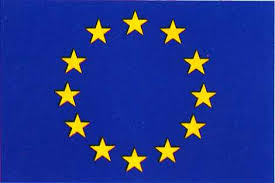 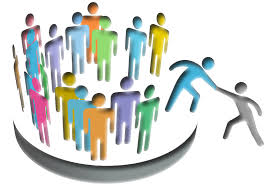 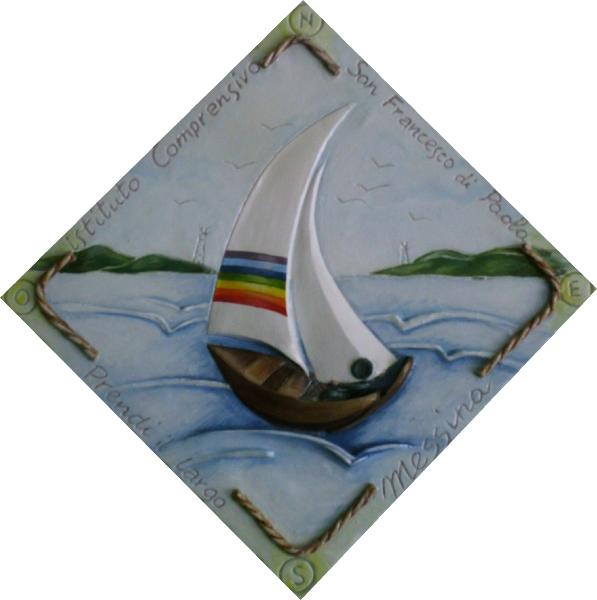 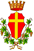 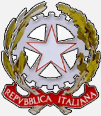 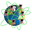 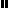 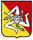 